Department of Military and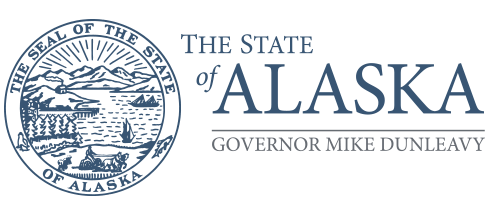 Veterans’ Affairs1Address:	23TO:	Torrence W. Saxe, Commissioner	DATE:	7PH:	4Fax:	5FROM:	6TEL:	8SUBJECT:Request for In-State Travel not on Approved Travel Spend PlanName of Traveler(s):	9Destination:	10Essential Purpose:12Travel Dates:	11Justification for Multiple Travelers, N/A for Single Traveler:13What is the Immediate Operational Impact if Travel is Denied?14Funding Source (please indicate amounts): Gen Fund:15  Fed Rcpts:	16Other:	17Total Estimated Funding: $ 0Transportation:	18Per Diem:	19Lodging:20	Other:	21Department Approval:Approved	DeniedTotal Estimated Expenses: $ 0Torrence W. Saxe, Commissioner	Date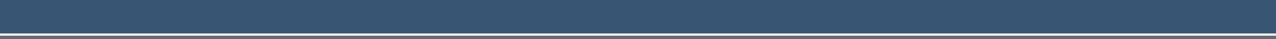 Instructions for Fillable PDF – “Request for In-State Travel not approved Travel Spend Plan” page 2 of 2Enter your Division name here.Enter your main office mailing address.Enter your main office City, State, Zip.Enter your main office phone number.Enter your main office fax number.Enter the full name of the Requestor of this approval.Enter the date of the Request.Enter the Requestor’s direct contact phone number.Enter the full name of the traveler(s) here.Enter the travel destination here.Enter expected date range of travel, date travel begins through date travel ends.Enter a full description of the essential purpose of this travel.Enter the justification for this travel if there are multiple travelers included, not applicable if only single (1) traveler.Enter the specified immediate operational impact if travel is denied.Enter dollar amount of funds sourced by General Funds.Enter the dollar amount of funds sourced by Federal Receipts.Enter the dollar amount of fund sourced by Other resources.Enter the transportation expense(s) expected as applicable, airfare,  taxi/uber, and/or personal vehicle mileage (note-this does not include STO fees).Enter traveler’s per diem as applicable.Enter traveler’s lodging expense if applicable.Enter any other expenses not included in the entries above, such as: STO fees, hotel fees, or miscellaneous expenses incurred that relate to this travel.